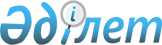 Об изменении границ населенных пунктов Ордабасинского районаСовместное решение Ордабасинского районного маслихата Южно-Казахстанской области от 3 ноября 2014 года № 37/2 и постановление акимата Ордабасинского района Южно-Казахстанской области от 27 августа 2014 года № 436. Зарегистрировано Департаментом юстиции Южно-Казахстанской области 28 ноября 2014 года № 2897

      В соответствии с пунктами 1, 5 статьи 108 Земельного кодекса Республики Казахстан от 20 июня 2003 года, подпунктом 3) статьи 12 Закона Республики Казахстан от 8 декабря 1993 года «Об административно-территориальном устройстве Республики Казахстан» акимат Ордабасинского района ПОСТАНОВИЛ и Ордабасинского районный маслихат РЕШИЛ:

      1. 

Изменить границы согласно совместному представлению отдела сельского хозяйства и земельных отношений Ордабасинского района и отдела стротельства, архитектуры и градостроительства Ордабасинского района:

      1) 

включить 33,58 гектар земельного участка в границу населенного пункта Акбулак сельского округа Бадам, общая площадь 251,68 гектар;

      2) 

включить 49,19 гектар земельного участка в границу населенного пункта Дербес сельского округа Бадам, общая площадь 143,62 гектар;

      3) 

включить 29,02 гектар земельного участка в границу населенного пункта Мамыр сельского округа Бадам, общая площадь 84,41гектар;

      4) 

включить 10,93 гектар земельного участка в границу населенного пункта Карабастау сельского округа Бадам, общая площадь 32,76 гектар;

      5) 

включить 74,34 гектар земельного участка в границу населенного пункта Кызылжар сельского округа Торткул, общая площадь 172,67 гектар;

      6) 

включить 14,33 гектар земельного участка в границу населенного пункта Кайнар сельского округа Буржар, общая площадь 203,56 гектар;

      7) 

включить 49,7 гектар земельного участка в границу населенного пункта Бирлик сельского округа Буржар, общая площадь 131,88 гектар;

      8) 

включить 20,65 гектар земельного участка в границу населенного пункта Кызылсенгир сельского округа Кажымукан, общая площадь 57,81 гектар;

      9) 

включить 57,36 гектар земельного участка в границу населенного пункта Каракум сельского округа Каракум, общая площадь 176,31 гектар;

      10) 

включить 1,42 гектар земельного участка в границу населенного пункта Батырата сельского округа Караспан, общая площадь 108,09 гектар.

      2. 

Совместное постановление и решение вводится в действие по истечении десяти календарных дней после дня его первого официального опубликования.

 

 
					© 2012. РГП на ПХВ «Институт законодательства и правовой информации Республики Казахстан» Министерства юстиции Республики Казахстан
				      Аким района

      Председатель сессии районного маслихата

      Секретарь районного маслихатаС.Сапарбаев

К.Өмірбай

Б.Садвахасов